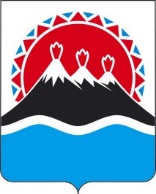 МИНИСТЕРСТВО ИНВЕСТИЦИЙ, ПРОМЫШЛЕННОСТИ И ПРЕДПРИНИМАТЕЛЬСТВА КАМЧАТСКОГО КРАЯ__________________________________________________________ПРИКАЗ[Дата регистрации] № [Номер документа] г. Петропавловск-КамчатскийВ соответствии со статьей 781 Бюджетного кодекса Российской Федерации, государственной программы Камчатского края «Развитие экономики и внешнеэкономической деятельности Камчатского края», утвержденной постановлением Правительства Камчатского края от 01.07.2021 № 277-ППРИКАЗЫВАЮ:Утвердить Порядок предоставления из краевого бюджета субсидии автономной некоммерческой организации «Камчатский выставочно-туристический центр» согласно приложению к настоящему Приказу.Разместить настоящий Приказ на официальном сайте исполнительных органов государственной власти Камчатского края в сети Интернет: www.kamgov.ru.Опубликовать настоящий Приказ в официальном печатном издании Губернатора и правительства Камчатского края «Официальные ведомости».Настоящий Приказ вступает в силу со дня его официального опубликования.Приложение к приказу Министерства инвестиций, промышленности и предпринимательства Камчатского краяот [Дата регистрации] № [Номер документа]Порядок 
предоставления из краевого бюджета субсидии автономной некоммерческой организации «Камчатский выставочно-туристический центр»Настоящий Порядок регламентирует предоставление из краевого бюджета субсидии автономной некоммерческой организации «Камчатский выставочно-туристический центр» (далее – АНО «КВТЦ») в целях финансового обеспечения (возмещения) затрат в связи с производством (реализацией) товаров, выполнением работ, оказанием услуг, связанных с реализацией мероприятий региональной программы «Акселерация субъектов малого и среднего предпринимательства» подпрограммы 2 «Развитие малого и среднего предпринимательства» государственной программы Камчатского края «Развитие экономики и внешнеэкономической деятельности Камчатского края», утвержденной постановлением Правительства Камчатского края от 01.07.2021 № 277-П, а также финансового обеспечения уставной деятельности.Субсидия предоставляется Министерством инвестиций, промышленности и предпринимательства Камчатского края (далее – Министерство), осуществляющим функции главного распорядителя бюджетных средств, до которого в соответствии с бюджетным законодательством Российской Федерации как получателю бюджетных средств доведены в установленном порядке лимиты бюджетных обязательств на предоставление субсидий на соответствующий финансовый год и плановый период.Субсидия предоставляется Министерством в пределах лимитов бюджетных обязательств, доведенных в установленном порядке до Министерства.Субсидия предоставляется в целях финансового обеспечения расходов, возникших в связи с выполнением работ, оказанием услуг при реализации согласованного Министерством плана мероприятий на соответствующий финансовый период (далее – план), в пределах бюджетных ассигнований, предусмотренных законом о краевом бюджете на соответствующий финансовый год и на плановый период, и лимитов бюджетных обязательств, доведенных Министерству в рамках соответственно подпрограммы 2 Программы.Сведения о субсидии размещаются на едином портале бюджетной системы Российской Федерации в информационно-телекоммуникационной сети «Интернет» в разделе «Бюджет».Субсидия предоставляется АНО «КВТЦ» при соблюдении условия соответствия АНО «КВТЦ» на первое число месяца, в котором планируется заключение соглашения о предоставлении субсидии (далее - соглашение), следующим требованиям:у АНО «КВТЦ» должна отсутствовать неисполненная обязанность по уплате налогов, сборов, страховых взносов, пеней, штрафов, процентов, подлежащих уплате в соответствии с законодательством Российской Федерации о налогах и сборах;у АНО «КВТЦ» должна отсутствовать просроченная задолженность по возврату в краевой бюджет субсидий, бюджетных инвестиций, предоставленных в том числе в соответствии с иными правовыми актами, а также иная просроченная (неурегулированная) задолженность по денежным обязательствам перед Камчатским краем;АНО «КВТЦ» не должен находиться в процессе реорганизации (за исключением реорганизации в форме присоединения к АНО «КВТЦ» другого юридического лица), ликвидации, в отношении него не введена процедура банкротства, деятельность АНО «КВТЦ» не приостановлена в порядке, предусмотренном законодательством Российской Федерации;в реестре дисквалифицированных лиц отсутствуют сведения о дисквалифицированных руководителе, членах коллегиального исполнительного органа, лице, исполняющем функции единоличного исполнительного органа, или главном бухгалтере АНО «КВТЦ»;АНО «КВТЦ» не является иностранным юридическим лицом, а также российским юридическим лицом, в уставном (складочном) капитале которого доля участия иностранных юридических лиц, местом регистрации которых является государство или территория, включенные в утвержденный Министерством финансов Российской Федерации перечень государств и территорий, предоставляющих льготный налоговый режим налогообложения и (или) не предусматривающих раскрытия и предоставления информации при проведении финансовых операций (офшорные зоны), в совокупности превышает 50 процентов;АНО «КВТЦ» не должен получать средства из краевого бюджета на основании иных нормативных правовых актов Камчатского края на цели, указанные в части 3 настоящего Порядка.Субсидии предоставляются на основании соглашения о предоставлении субсидии, заключаемого Министерством с АНО «КВТЦ» (далее - соглашение).Соглашение, дополнительное соглашение к нему, в том числе дополнительное соглашение о расторжении соглашения (при необходимости), заключаются в соответствии с типовой формой, утвержденной Министерством финансов Камчатского края.Обязательными условиями предоставления субсидии, включаемыми в соглашение, являются:1) запрет приобретения АНО «КВТЦ», а также иными юридическими лицами, получающими средства на основании договоров, заключенных с ним, за счет полученных средств субсидии иностранной валюты, за исключением операций, осуществляемых в соответствии с валютным законодательством Российской Федерации при закупке (поставке) высокотехнологичного импортного оборудования, сырья и комплектующих изделий, а также связанных с достижением целей предоставления этих средств иных операций, определенных настоящим Порядком;2) согласование новых условий соглашения или заключение дополнительного соглашения о расторжении соглашения при недостижении согласия по новым условиям в случае уменьшения Министерству ранее доведенных лимитов бюджетных обязательств, приводящего к невозможности предоставления субсидии в размере, определенном в соглашении;3) согласие АНО «КВТЦ», а также лиц, получающих средства на основании договоров, заключенных с АНО «КВТЦ» (за исключением государственных (муниципальных) унитарных предприятий, хозяйственных товариществ и обществ с участием публично-правовых образований в их уставных (складочных) капиталах, а также коммерческих организаций с участием таких товариществ и обществ в их уставных (складочных) капиталах), на осуществление в отношении них проверки Министерством и органом государственного финансового контроля за соблюдением целей, условий и порядка предоставления субсидии.Для заключения соглашения АНО «КВТЦ» представляет в Министерство следующие документы:1) заявку на заключение соглашения в соответствии с Приложение 1 к настоящему Порядку;2) план мероприятий о выполнении работ, указанных в части 3 настоящего Порядка, на соответствующий финансовый период, утвержденный руководителем АНО «КВТЦ», содержащий обоснования включения в него мероприятий и потребности средств на их реализацию, в соответствии с Приложение № 2 к настоящему Порядку;3) расчет затрат АНО «КВТЦ» на оказание услуг в соответствующем финансовом периоде согласно Приложению № 3 к настоящему Порядку;4) справку уполномоченного органа, подписанную руководителем уполномоченного органа, об отсутствии у АНО «КВТЦ» на первое число месяца, в котором подается заявка на заключение соглашения, неисполненных обязанностей по уплате налогов, сборов, страховых взносов, пеней, штрафов, процентов, подлежащих уплате в соответствии с законодательством Российской Федерации о налогах и сборах;5) справку, подписанную руководителем АНО «КВТЦ», о соответствии АНО «КВТЦ» на первое число месяца, в котором подается заявка на заключение соглашения, условиям, указанным в части 5 настоящего Порядка.Министерство в течение 10 рабочих дней со дня получения документов, указанных в части 8 настоящего Порядка, рассматривает их, проверяет АНО «КВТЦ» на соответствие условиям, установленным частью 5 настоящего Порядка, и принимает решение о предоставлении субсидии либо уведомляет АНО «КВТЦ» об отказе в заключении соглашения с обоснованием причин отказа.Основаниями для отказа АНО «КВТЦ» в заключении соглашения являются:1) несоответствие АНО «КВТЦ» условиям предоставления субсидии, установленным частью 5 настоящего Порядка;2) несоответствие представленных АНО «КВТЦ» документов требованиям, установленным частью 8 настоящего Порядка;3) не предоставление или предоставление не в полном объеме документов, указанных в части 8 настоящего Порядка;4) наличие в представленных АНО «КВТЦ» документах недостоверной информации.В случае принятия решения о предоставлении субсидии Министерство в течение 10 рабочих дней со дня получения документов, указанных в части 8 настоящего Порядка, заключает с АНО «КВТЦ» соглашение и издает приказ о перечислении субсидии.Размер субсидии определяется по формуле:, где:S – размер субсидии, предоставляемой АНО «КВТЦ» в текущем финансовом периоде, на цели, указанные в части 3 настоящего Порядка; – согласованная с Министерством оценка затрат АНО «КВТЦ» на оказание услуг в соответствующем финансовом периоде и не превышающая лимитов бюджетных обязательств на предоставление субсидии, доведенных Министерству на текущий финансовый год на цели, указанные в части 1 настоящего порядка.Перечисление средств субсидии осуществляется Министерством на расчетный счет АНО «КВТЦ», открытый в кредитной организации, реквизиты которого указаны в соглашении, в соответствии с установленным соглашением графиком платежей.Субсидия носит целевой характер и не может быть израсходована на цели, не предусмотренные настоящим Порядком.Результатом предоставления субсидии является увеличение числа субъектов малого и среднего предпринимательства и самозанятых граждан получивших государственную поддержку, рост доли экспортеров, являющихся субъектами малого и среднего предпринимательства, включая индивидуальных предпринимателей, в общем объеме несырьевого экспорта.Значения результатов предоставления субсидии определяются соглашением.АНО «КВТЦ» обязан направлять средства субсидии на расходы, источником финансового обеспечения которых является субсидия, указанные в части 3 настоящего Порядка.АНО «КВТЦ» представляет в Министерство отчет о достижении значений результатов предоставления субсидии, отчет об осуществлении расходов, источником финансового обеспечения которых является субсидия, по формам, установленным соглашением, утвержденным Министерством финансов Российской Федерации, в срок не позднее 31 января года, следующего за годом предоставления субсидии.Министерство имеет право устанавливать в соглашении сроки и формы дополнительной отчетности.Министерство и органы государственного (муниципального) финансового контроля осуществляют обязательную проверку соблюдения АНО «КВТЦ» условий, целей и порядка предоставления субсидии, а также результатов их предоставления.В случае выявления, в том числе по фактам проверок, проведенных Министерством и органом государственного (муниципального) финансового контроля, нарушения целей, условий, настоящего Порядка, АНО «КВТЦ», а также лица, получившие средства за счет средств субсидии на основании договоров, заключенных с АНО «КВТЦ», обязаны возвратить денежные средства в краевой бюджет в следующем порядке и сроки:1) в случае выявления нарушения органом государственного (муниципального) финансового контроля - на основании представления и (или) предписания органа государственного (муниципального) финансового контроля в сроки, указанные в представлении и (или) предписании;2) в случае выявления нарушения Министерством - в течение 20 рабочих дней со дня получения требования Министерства.В случае выявления недостижения значений результатов и показателей, установленных при предоставлении субсидии, АНО «КВТЦ» обязан возвратить денежные средства в краевой бюджет в течение 20 рабочих дней со дня получения требования Министерства.Письменное требование о возврате субсидии направляется Министерством АНО «КВТЦ» в течение 5 рабочих дней со дня выявления нарушений, указанных в части 19 настоящего Порядка.АНО «КВТЦ» обязан возвратить средства субсидии в следующих размерах:1) в случае нарушения целей предоставления субсидии - в размере нецелевого использования средств субсидии;2) в случае нарушения условий и порядка предоставления субсидии - в полном объеме;3) в случае недостижения значений результатов предоставления субсидии - в размере, пропорциональном уровню недостижения результатов предоставления субсидии.Остаток средств субсидии, неиспользованных в отчетном финансовом году, может использоваться АНО «КВТЦ» в очередном финансовом году на цели, указанные в настоящем Порядке, при принятии Министерством по согласованию с Министерством финансов Камчатского края решения о наличии потребности в указанных средствах и включении соответствующих положений в Соглашение.В случае отсутствия указанного решения остаток средств субсидии, неиспользованный в отчетном финансовом году, подлежит возврату в краевой бюджет на лицевой счет Министерства в течение 15 рабочих дней со дня получения уведомления Министерства. При невозврате денежных средств в сроки, установленные частью 19 настоящего Порядка, Министерство принимает необходимые меры по взысканию подлежащих возврату в краевой бюджет денежных средств в судебном порядке в срок не позднее 30 рабочих дней со дня, когда Министерству стало известно о неисполнении получателем субсидии обязанности возвратить денежные средства в краевой бюджет.Приложение № 1к Порядку предоставления из краевого бюджета субсидии автономной некоммерческой организации «Камчатский выставочно-туристический центр»                                  			ЗАЯВКАна заключение соглашения о предоставлении из краевого бюджета субсидии автономной некоммерческой организации «Камчатский выставочно-туристический центр» в рамках реализации отдельных мероприятий региональной программы «Акселерация субъектов малого и среднего предпринимательства» подпрограммы 2 «Развитие малого и среднего предпринимательства» государственной программы Камчатского края «Развитие экономики и внешнеэкономической деятельности Камчатского края», утвержденной постановлением Правительства Камчатского края от 01.07.2021 № 277-ПВ целях финансового обеспечения деятельности, связанной с реализацией отдельных мероприятий региональной программы «Акселерация субъектов малого и среднего предпринимательства» подпрограммы 2 «Развитие субъектов малого и среднего предпринимательства» государственной программы Камчатского края «Развитие экономики и внешнеэкономической деятельности Камчатского края», утвержденной постановлением Правительства Камчатского края от 01.07.2021 № 277-П, прошу предоставить денежные средства__________________________________________________________________                  (полное наименование юридического лиц, его организационно-правовая форма)в соответствии с Порядком предоставления из краевого бюджета субсидии автономной некоммерческой организации «Камчатский центр поддержки предпринимательства» в целях финансового обеспечения деятельности, связанной в реализацией отдельных мероприятий подпрограммы 2 «Развитие субъектов малого и среднего предпринимательства» государственной программы Камчатского края «Развитие экономики и внешнеэкономической деятельности Камчатского края», утвержденной постановлением Правительства Камчатского края от 01.07.2021 № 277-П, утвержденным приказом Министерства инвестиций, промышленности и предпринимательства Камчатского края от ______________ №______ (далее – Порядок).Денежные средства в размере ___________________ рублей прошу перечислить по следующим реквизитам:________________________________.                                                                                                     (указать реквизиты для перечисления субсидии)Руководитель организации _______________   __________________________                                                   (подпись)                                         (ФИО)Главный бухгалтер ____________________   ____________________________                                                   (подпись)                                         (ФИО)Приложение № 2к Порядку предоставления из краевого бюджета субсидии автономной некоммерческой организации «Камчатский выставочно-туристический центр»План работы _____________________________________________________________________ на ____ год(наименование организации)Директор															__________________                                                                                                                                                                                                              (ФИО)Приложение № 3к Порядку предоставления из краевого бюджета субсидии автономной некоммерческой организации «Камчатский выставочно-туристический центр»Расчет потребности средств субсидии, предоставляемой некоммерческим организациям в Камчатском крае в целях финансового обеспечения деятельности, связанной с реализацией мероприятий региональной программы «Акселерация субъектов малого и среднего предпринимательства» подпрограммы 2 «Развитие малого и среднего предпринимательства» государственной программы Камчатского края «Развитие экономики и внешнеэкономической деятельности Камчатского края», утвержденной постановлением Правительства Камчатского края от 01.07.2021 № 277-Пв период _______________20___ годаДиректор 									                                                                              (подпись)                      (Ф.И.О.)Об утверждении Порядка предоставления из краевого бюджета субсидии автономной некоммерческой организации «Камчатский выставочно-туристический центр» Врио Министра[горизонтальный штамп подписи 1]И.Н. Макаров№ п/пНаименование мероприятияСодержание мероприятияУчастники мероприятия и их ролиСроки проведенияОтветственные за проведение мероприятияТребуемые ресурсы и источники ресурсного обеспечения, тыс. руб.Требуемые ресурсы и источники ресурсного обеспечения, тыс. руб.Результаты проведенных мероприятий№ п/пНаименование мероприятияСодержание мероприятияУчастники мероприятия и их ролиСроки проведенияОтветственные за проведение мероприятияРегиональный бюджетФедеральный бюджетРезультаты проведенных мероприятий№ п/пНаправления расходования субсидииСтоимость (тыс. руб.)Стоимость (тыс. руб.)№ п/пНаправления расходования субсидиисумма затратразмер субсидии234